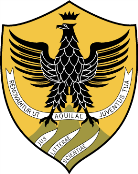 UNIVERSITÀ DEGLI STUDI DELL’AQUILAOPEN DAYS PER LE FAMIGLIE21 e 22 febbraio 2017 a partire dalle ore 15,00Sede: Università degli Studi dell’Aquila - Palazzo “Ernesto Pontieri”,  sede del Dipartimento di Scienze Umane -  Viale Nizza, 14 – L’AquilaIl/la sottoscritto/a ________________________________________________________________________________Madre/padre dell’alunno  ________________________________________________________________________________Iscritto alla ____classe dell’Istituto____________________________________________________CHIEDE di partecipare all’open day.Data prenotazione visita da scegliere tra  21.02.2017    □      e   22.02.2017    □      Segreteria organizzativa:Università degli Studi dell’AquilaSettore Cittadinanza Studentesca, Orientamento e PlacementPiazzale Salvatore Tommasi n.167100 Coppito L’AquilaFax 0862 431231Tel 0862 432259 433614 432740 432083